МУНИЦИПАЛЬНОЕ БЮДЖЕТНОЕ  ОБЩЕОБРАЗОВАТЕЛЬНОЕ УЧРЕЖДЕНИЕCРЕДНЯЯ ОБЩЕОБРАЗОВАТЕЛЬНАЯ ШКОЛА №5 Г.АЛАГИРАРЕСПУБЛИКА СЕВЕРНАЯ ОСЕТИЯ – АЛАНИЯ,363240 г.Алагир, ул. С. Калаева 9, тел. 8 -867- 31-3-44-05  e-mail: alshk5@mail.ru.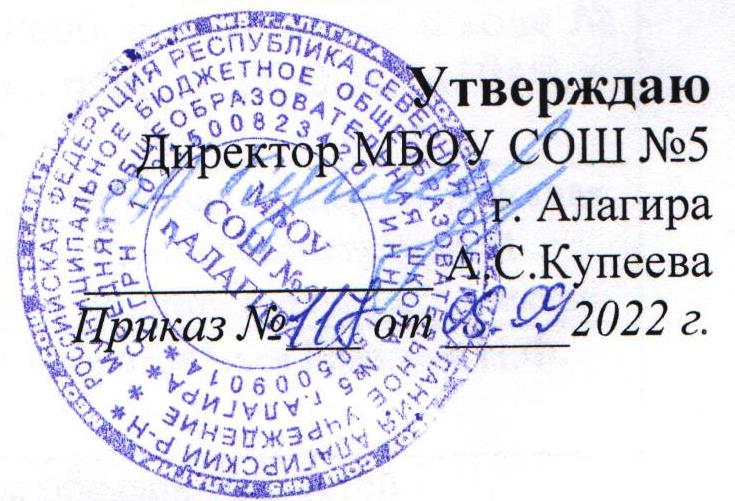  ДОПОЛНИТЕЛЬНАЯ ОБЩЕОБРАЗОВАТЕЛЬНАЯ     ОБЩЕРАЗВИВАЮЩАЯ ПРОГРАММА ЦЕНТРА            ОБРАЗОВАНИЯ ЦИФРОВОГО И ГУМАНИТАРНОГО                ПРОФИЛЕЙ «ТОЧКА РОСТА»   ОФОРМЛЯЕМ   ИНДИВИДУАЛЬНЫЕ ПРОЕКТЫ Направление:(общекультурное, общеинтеллектуальное)Уровень программы: ознакомительный__________(ознакомительный, базовый или углубленный)Срок реализации программы: 1 год (68 ч.)_______(общее количество часов)Возрастная категория: от 12 до 14 летВид программы:___________модифицированная_______(типовая, модифицированная, авторская)                                                           Составитель Газзаева Наталья Федосовна,                                                     педагог дополнительного образованияАлагир, 2022 г.ПАСПОРТ ПРОГРАММЫОГЛАВЛЕНИЕПояснительная записка Направленность программы Актуальность и новизна Педагогическая целесообразность Отличительные особенности (одним абзацем) Цель Задачи (образовательные, развивающие, воспитательные)Ожидаемые результаты (краткая форма) Форма аттестацииСрок реализации программы Адресат программы Формы организации занятий   Перечень нормативных документов Содержание программы Учебный план Содержание учебного плана Ожидаемые результаты Условия реализации программы Методическое обеспечение программы Материально – техническое обеспечение программы Кадровое обеспечение программы Список литературы (для педагога, для обучающихся и родителей, интернет источники)  Приложения Форма фиксации результатов Календарный учебный график Пояснительная запискаВ принятой Министерством образования РФ «Концепции о модификации образования» отмечено, что современные тенденции требуют более раннего внедрения изучения компьютеров и компьютерных технологий в учебный процесс.На сегодняшний день компьютерная грамотность нужна любому современному человеку, компьютер используется в самых разных областях: обучение, развлечение, работа, общение и т.д. Чтобы приобрести навыки работы на компьютере, необходимы начальные, базовые знания. Без них любой пользователь персонального компьютера будет чувствовать себя неуверенно, пытаться выполнять действия наугад. Работа такого пользователя очень часто является непродуктивной и приводит к ошибкам.Обучающийся в современном информационном обществе должен уметь работать на компьютере, находить нужную информацию в различных информационных источниках (электронных энциклопедиях, Интернете), обрабатывать ее и использовать приобретенные знания и навыки в жизни.Рабочая программа расширяет возможности информационного моделирования, развивает основу системного видения мира, обеспечив тем самым углубление межпредметных связей с другими дисциплинами.«Интерфейс Windows XP» дает сведения об основах работы в операционной среде Windows XP, практические навыки работы в среде Windows XP «Текстовой редактор Word» нацелен на изучение и приобретение навыков работы с таблицами: формирование, редактирование текстовых и числовых данных. Эти навыки необходимы обучающимся для того, чтобы быть успешным при оформлении текстового материала для защиты индивидуального проекта.Цель обучения: достижение компьютерной грамотности и развитие интеллектуальных творческих способностей обучающихся, приобретение и совершенствование умений в работе со стандартными компьютерными программами.Задачи программы:формировать общеучебные и общекультурные навыки работы с информацией (формирование умений грамотно пользоваться источниками информации, правильно организовать информационный процесс).познакомить школьников с видами и основными свойствами информации, научить их приёмам организации информации и планирования деятельности.дать школьникам представления о современном информационном обществе, информационной безопасности личности и государства.дать школьникам первоначальное представление о компьютере и современных информационных и коммуникационных технологиях.содействовать освоению инструментальных компьютерных сред для работы с информацией разного вида (текстами, изображениями, анимированными изображениями, схемами предметов, сочетаниями различных видов информации в одном информационном объекте);способствовать созданию завершенных проектов с использованием освоенных инструментальных компьютерных сред;создать условия для развития познавательной активности в области информационных компьютерных технологий.Планируемые результаты:Личностные:- навыки работы с различными источниками информации;-работа в группе, анализ и высказывание своих мнений;-осуществление взаимного контроля и оказание помощи своим партнёрам;-развитие устойчивого познавательного интереса;способность к оценке своей учебной деятельности;формирование коммуникативной компетентности в процессе образовательной деятельности.Метапредметные:поиск и выделение необходимой информации;-умение осуществлять деятельность исследовательского, практического характера;умение распределять время и контролировать его;-умение работать в группе, устанавливать рабочие отношения;структурирование и визуализация информации.Предметные:совершенствование умений выполнения учебно-исследовательской и проектной деятельности;развитие умений применять технологии представления, преобразования и использования информации, оценивать возможности и области применения средств и инструментов ИКТ в современном производстве или сфере обслуживания;развитие умений формализации и структурирования информации, умения выбирать способ представления данных в соответствии с поставленной задачей – таблицы, схемы, графики, диаграммы, с использованием соответствующих программных средств обработки данных.Контингент учащихся: возраст детей – 12-14 лет. Состав группы – 10 человек. Наличие какой-либо специальной подготовки не требуется. Режим занятий: срок реализации программы – 1 год. Группа занимается 1 раз в неделю по 2 академических часа с 15-минутным перерывом.Учебно-тематический планСодержание курса внеурочной деятельности с указанием форм организации и видов деятельностиКонтрольно-оценочные средстваОсновными критерием эффективности занятий по данной программе используются следующие формы контроля:вводный (устный опрос);текущий (тестовые задания, игры, практические задания, упражнения)тематический (индивидуальные задания, тестирование);итоговый (коллективные творческие работы, создание проектов).Кроме этого, для контроля знаний используется рейтинговая система. Усвоение теоретической части курса проверяется с помощью тестов. Каждое практическое занятие оценивается определенным количеством баллов. В рамках курса предусматривается проведение нескольких тестов и, следовательно, подсчет промежуточных рейтингов (количество баллов за тест и практические задания). Итоговая оценка выставляется по сумме баллов за все тесты и практические занятия по следующей схемеменее 50% от общей суммы баллов (синий кружок)от 50 до 70% от общей суммы баллов (зеленый кружок)от 70 до 100% от общей суммы баллов (красный кружок)Итоги реализации программы оцениваются по результатам участия обучающихся в районных и областных конкурсах 3D моделирования.Критерии оценкиУровень теоретических знанийОбучающийся знает фрагментарно изученный материал. Изложение материала сбивчивое, требующее корректировки наводящими вопросами. Обучающийся знает изученный материал, но для полного раскрытия темы требуется дополнительные вопросы.Обучающийся знает изученный материал.Может дать логически выдержанный ответ, демонстрирующий полное владение материалом.Уровень практических навыков и уменийРабота с оборудованием (3D –принтер), техника безопасностиТребуется постоянный контроль педагога за выполнением правил по технике безопасности. Требуется периодическое напоминание о том, как работать с оборудованием.Четко и безопасно работает с оборудованием. Способность изготовления модели по образцуНе может изготовить модель по образцу без помощи педагога. Может изготовить модель по образцу при подсказке педагога. Способен изготовить модель по образцу.Степень самостоятельности изготовления моделиТребуется постоянные пояснения педагога при изготовлении модели.Нуждается в пояснении последовательности работы, но после объяснения способен к самостоятельным действиям. Самостоятельно выполняет операции при изготовлении модели.Качество выполнения работыМодель в целом получена, но требует серьёзной доработки. Модель требует незначительной корректировки. Модель не требует исправлений.Условия реализации программыДля реализации настоящей программы необходимо:Организационно-методическое обеспечение:Наличие специальной методической литературы по информационным технологиям, педагогике, психологии.Возможность повышения профессионального мастерства: участие в методических объединениях, семинарах, конкурсах; прохождение курсов.Разработка собственных методических пособий, дидактичекого и раздаточного материала.Обобщение и распространение собственного опыта работы.Материально-техническое обеспечение:Список литературы и используемые Интернет-ресурсы:Абрамкин Г.П. «Персональный компьютер» Ч.1. Учебное пособие. Барнаул 2007.Кон И.С. «Психология ранней юности». М.: Просвещение, 1989.Мухина В.С. Изобразительная деятельность ребенка как форма усвоения социального опыта. М., 1981.Вазина К. Саморазвитие человека и модульное обучение. – Н. Новгород, 1991.Третьяков И.Б., Сенновский П.И. Технология модульного обучения в школе. – М., 1987.Пешкова В.Е. Педагогика. Часть 3. Технологии развивающего обучения. – Майкоп, 1998.Шамова Т.И. Модульное обучение, сущность, технология // Биология в школе. – 1994. – №5.Коган И.Д., В.В. Монас «Эта книга без затей про компьютер для детей» М., Педагогика 2001.Левин И.П. «Самоучитель по Windows». М.: Просвещение. 2009.М. Пластов «Портрет Маподумы» М.: Дет. литература 1999.Симонович «Компьютер в вашей школе» М.: 2000.Интернет-ресурсы:http://center.fio.ru/method/Resources/judina/09/COMP-GR/mono.htm http://center.fio.ru/method/Resources/judina/09/COMP-GR/alg-paint.htm http://center.fio.ru/method/Resources/judina/09/COMP-GR/steps.htmhttp://som.fio.ru/item.asp?id=10000221http://center.fio.ru/method/Resources/judina/03-04/logo_anim/p4.html http://center.fio.ru/works_student/MangazeevaGG/vveden.htm http://center.fio.ru/method/Resources/judina/06-03/exercise/help1.htmhttp://standart.edu.ru/ http://zanimatika.narod.ru/Nachalka17_1.htm http://koshki-mishki.ru/n4-9.htmlЭлектронные пособия:Дуванов А.А. «Азы информатики»- электронный учебник.Мир информатики 1 - 2 год обучения: Комплекс компьютерных программ Медиатека Кирилла и Мефодия.Мир информатики 3 - 4 год обучения: Комплекс компьютерных программ Медиатека Кирилла и Мефодия.Организация исполнительмуниципальное бюджетное общеобразовательное учреждение средняя общеобразовательная школа № 5 г. Алагира  Алагирского района, РСО-АЛАНИЯ, г. Алагир, ул. С.Калаева, 9Название программыдополнительная общеобразовательная общеразвивающая программа общекультурной, общеинтеллектуальной   направленности «Оформляем  индивидуальные проекты»Ф.И.О. разработчика программыпедагог дополнительного образования Газзаева Н.Ф.Область применениядополнительное образование детейНаправленность программыобщекультурное, общеинтеллектуальное направлениеВид общеразвивающей программыдополнительная общеобразовательная общеразвивающая программаТип программымодифицированнаяВид деятельностиинтеллектуальное творчествоВозраст обучающихся (лет)12-14 летСрок реализации1 учебный годОбъем программы (академические часы)68 часовРежим занятий1 раза в неделю по 2 ак.часуФорма организации образовательной деятельностиГрупповые (до 10 уч.)Форма обученияОчная, а также, при необходимости, возможен переход на очно-заочную или дистанционнуюПредварительная подготовка учащихсяНе нужнаЦельдостижение компьютерной грамотности и развитие интеллектуальных творческих способностей обучающихся, приобретение и совершенствование умений в работе со стандартными компьютерными программами.Год утверждения программы2022 год№ п/пНазвание учебного элементаКоличествочасов1. Основные требования, предъявляемые к проекту (6 ч.)1. Основные требования, предъявляемые к проекту (6 ч.)1. Основные требования, предъявляемые к проекту (6 ч.)1Инструктаж по технике безопасности в кабинете информатики. Структура проекта, требования к оформлению документов62. Подготовка документов с помощью текстового редактора MicrosoftWord (43 ч.)2. Подготовка документов с помощью текстового редактора MicrosoftWord (43 ч.)2. Подготовка документов с помощью текстового редактора MicrosoftWord (43 ч.)2Создание титульного листа. Разбитие документа на разделы. Вставка колонтитулов.123Приемы редактирования и форматирования документа. Вставка в документ графических объектов.124Представление числовых данных в документе в форме таблиц, диаграмм, графиков.145Оформление содержания проекта и приложений53. Использование мультимедийной презентации для защиты проекта (22 ч.)3. Использование мультимедийной презентации для защиты проекта (22 ч.)3. Использование мультимедийной презентации для защиты проекта (22 ч.)6Основные требования к оформлению презентации. Создание и представление презентаций с помощью программы Mi-crosoftPowerPoint127Взаимопроверка. Защита проекта.10Итого68№ п/пНазвание учебного элементаФорма организации внеурочной деятельности/формазанятияВиды учебной деятельности1. Основные требования, предъявляемые к проекту.1. Основные требования, предъявляемые к проекту.1. Основные требования, предъявляемые к проекту.1. Основные требования, предъявляемые к проекту.1Инструктаж по технике безопасности в кабинете информатики. Структура проекта, требования коформлению документовИнтерактивная лекция Практическая работаПознавательная, игровая деятельность, творческое обсуждение идей, составление критерий оценивания презентации. Экспертиза.2. Подготовка документов с помощью текстового редактора MicrosoftWord.2. Подготовка документов с помощью текстового редактора MicrosoftWord.2. Подготовка документов с помощью текстового редактора MicrosoftWord.2. Подготовка документов с помощью текстового редактора MicrosoftWord.2Создание	титульного	листа.	Разбитие документа на разделы. Вставка колонтитулов.Практикум.Познавательная, практическая, творческая деятельность, проектирование3Приемы	редактирования	и	форматирования документа. Вставка в документ графическихобъектов.Практикум.Познавательная, практическая, творческая деятельность, проектирование4Представление числовых данных в документе в форме таблиц, диаграмм, графиков.Практикум.Познавательная, практическая, творческая деятельность,проектирование5Оформление содержания проекта и приложенийПрактикум.Познавательная, практическая, творческая деятельность,проектирование3. Использование мультимедийной презентации для защиты проекта3. Использование мультимедийной презентации для защиты проекта3. Использование мультимедийной презентации для защиты проекта3. Использование мультимедийной презентации для защиты проекта6Основные требования к оформлению презентации. Создание и представление презентаций с помощью программы Mi-crosoftPowerPointТворческая лабораторияПознавательная, практическая деятельность, конструирование, подбор информации, обсуждение. идеи7Взаимопроверка. Защита проекта.Защита индивидуальногопроектаДемонстрация и защита своих проектов.Оцениваемые параметрыОцениваемые параметрыОцениваемые параметрыНизкийСреднийВысокий№НазваниеХарактеристикап/поборудования1Маркерная магнитнаядоска на колесахМаркерная магнитная доска на колесах, размер 90 х 120 см2Многофункциональное устройство (МФУ)Тип устройства: МФУ Цветность: черно-белый Формат бумаги: А4 Технология печати: лазернаяФункция автоматической двусторонней печати Максимальное разрешение печати: 1200х1200 пикселей Скорость печати: 28 листов/минСкорость сканирования: 15 листов/минМаксимальное разрешение сканера: 1200х1200 пикселей Скорость копирования: 28 листов/минРазрешение копира: 600х600 пикселей Количество USB разъемов: 1 шт.Наличие сетевого интерфейса Уровень шума при работе: 52 дБа Внутренняя память: 256 Мб	Емкость лотка подачи бумаги: 250 листов Емкость выходного лотка: 150 листовЕмкость лотка ручной подачи: 10 листов Емкость автоподатчика сканера: 35 листов3Ноутбук (1 шт)Форм-фактор:трансформер Жесткая, неотключаемаяклавиатура Сенсорный экранУгол поворота сенсорного экрана: 360 градусов Разрешение сенсорного экрана: 1920х1080 пикселей Производительность процессора (по тесту PassMark - CPU ВenchMark http://www.cpubenchmark.net/): 7500 единицТип оперативной памяти DDR версии: 4 Встроенный медиа кардридер с поддержкой форматов карт: SD, SDHC, SDXC Общее количество USB версии 2.0: 3 шт. Поддерживаемый стандарт беспроводных локальных сетей: IEEE 802.11ac Встроенный модуль Bluetooth Версия Bluetooth: 4Комбинированный аудио вход/выход 3.5 мм: 1 шт. Максимальное время работы батареи: 8 часов Наличие русской раскладки клавиатуры Стилус в комплекте поставки Интегрированный в пользовательский интерфейс функционал просмотра и работы с файлами основных форматов (.odt, .txt, .rtf, .doc, .docx, .ods, .xls, .xlsx, odp, .ppt, .pptx)4Интерактивный комплексРазмер экрана по диагонали: 1625 мм. Разрешение экрана: 3840х2160 пикселей. Встроенные акустические системы Количество одновременно распознаваемых касаний сенсорным экраном: 20 касанийВысота срабатывания сенсора экрана: 3 мм от поверхности экранаВремя отклика сенсора касания (интервал времени между обновлениями данных о текущих координатах объектов касания): 10 мсРазрешение сенсора касания (линейное перемещение объекта, вызывающее изменение считываемых координат): 1 мм Встроенные функции распознавания объектов касания (палец или безбатарейный стилус)Количество поддерживаемых безбатарейных стилусов одновременно: 2 шт. Возможность подключения к сети Ethernet проводным и беспроводным способом (Wi-Fi)Возможность использования ладони в качестве инструмента стирания либо игнорирования касаний экрана ладоньюОбъем оперативной памяти встроенного вычислительного блока: 3 Гб Объем накопителя встроенного вычислительногоблока: 16 ГбТип подсветки экрана: прямая светодиодная Яркость экрана (при измерении с установленным защитным стеклом): 350 кд/м2 Статическая контрастность экрана: 1200:1 Частота обновления экрана при работе от вычислительного блока: 60 ГцВремя отклика матрицы экрана (от серого к серому): 8 мс Тип защитного стекла: антибликовое, закаленное стекло Твердость защитного стекла по шкале Мооса: 7 единицКоличество свободных портов USB 2.0 Type A на лицевой (обращенной к пользователю при работе с экраном) панели: 1 шт.Количество свободных портов USB 2.0 Type A: 3 шт Количество портов USB Type B: 2 шт. Наличие универсального входа для подключения источников аудио сигналаВозможность удаленного включения посредством отправки специального пакета данных через Ethernet (Wake-on-LAN) Интегрированный датчик освещенности для автоматической коррекции яркости подсветки Возможность графического комментирования поверх произвольного изображения, в том числе от физически подключенного источника видеосигнала Интегрированные функции вывода изображений с экранов мобильных устройств (на платформе Windows, MacOS, An- droid, ChromeOS), а также с возможностью интерактивного взаимодействия (управления) с устройством-источником Интегрированный в пользовательский интерфейс функционал просмотра и работы с файлами основных форматов с USB- накопителей или сетевого сервера Поддержка встроенными средствами дистанционного управления рабочимипараметрами устройства через внешние системы5Мобильное креплениедля интерактивного комплексаТип: мобильное металлическое крепление, обеспечивающее возможность напольной установки интерактивногокомплекса с возможностью регулировки по высоте (в фиксированные положения) Крепление обеспечивает устойчивость при работе с установленным интерактивным комплексом Максимальный вес, выдерживаемый креплением: 60 кг6Ноутбук (10 шт)Форм-фактор: трансформер Жесткая клавиатура Наличие русской раскладки клавиатуры Сенсорный экранУгол поворота сенсорного экрана (в случае неотключаемой клавиатуры): 360 градусов Диагональ сенсорного экрана: 11 дюймов Производительность процессора (по тесту PassMark - CPU ВenchMark http://www.cpubenchmark.net/): 2000 единиц Объем оперативной памяти: 4 Гб Объем накопителя SSD/eMMC: 128 Гб Стилус в комплекте поставки Время автономной работы от батареи: 7 часов Вес ноутбука: 1.5 кгКорпус ноутбука специально подготовлен для безопасного использования в учебном процессе (имеет защитное стекло повышенной прочности, выдерживает падение с высоты 700 мм, сохраняет работоспособность при попадании влаги, а также имеет противоскользящие и смягчающие удары элементы на корпусе)Интегрированный в пользовательский интерфейс функционал просмотра и работы с файлами основных форматов (.odt,.txt, .rtf, .doc, .docx, .ods, .xls, .xlsx,.odp, .ppt, .pptx) с USB-накопителей или сетевого сервера7Вычислительный блок интерактивного комплексаТип установки и подключения вычислительного блока: блок устанавливается в специализированный слот на корпусе интерактивного комплекса (позволяющий выполнять снятие и установку блока, непосредственно на месте установки, не разбирая интерактивный комплекс и не снимая его с настенного крепления), содержащий разъем подключения вычислительного блока. Поддержка разрешения 3840х2160 пикселей (при 60 Гц)Производительность процессора (по тесту PassMark - CPU ВenchMark http://www.cpubenchmark.net/): 4000 единиц Тип оперативной памяти DDR версии: 4Объем оперативной памяти вычислительного блока: 8 ГбОбъем накопителя вычислительного блока: 128 Гб Поддерживаемый стандарт беспроводных локальных сетей: IEEE 802.11acУровень шума (эквивалентный уровень звука) при работе (при 100% загрузке процессора): 30 дБА Количество HDMI портов: 1 шт.Количество портов USB 3.0: 2 шт.Количество портов USB 2.0: 1 шт.Наличие беспроводного модуля Wi-Fi Интегрированные средства, обеспечивающие следующий функционал: создание многостраничных уроков с использованием медиаконтента различных форматов, создание надписей и комментариев поверх запущенных приложений, распознавание фигур и рукописного текста (русский, английский языки), наличие инструментов рисования геометрических фигур и линий, встроенные функции: генератор случайных чисел, калькулятор, экранная клавиатура, таймер, редактор математических формул, электронные математические компьютерное оборудование и оргтехнику: циркуль, угольник, линейка, транспортир, режим "белой доски" свозможностью создания заметок, рисования, работы с таблицами и графиками, импорт файлов форматов: *.pdf, *.pptИнтегрированные средства просмотра и редактирования текстовых документов, электронных таблиц и презентаций распространенных форматов (.odt, .txt, .rtf, .doc, .docx, .ods, .xls, xlsx, .odp, .ppt, .pptx)9ПланшетВес: 510 гр. Высота: 250 мм. Разрешение: 2048x1536 пикселей.Диагональ экрана: 9.7 дюймов Встроенная память (ROM): 32 ГБ Разрешение фотокамеры: 8 Мп.10НоутбукРазрешение экрана: 1920х1080 пикселейПроизводительность процессора (по тесту PassMark - CPU ВenchMark http://www.cpubenchmark.net/): 7500 единиц Производительность графической подсистемы (по тесту PаssMark Videocard Bench-mark http://www.videocardbenchmark.net): 8000 единиц Объем памяти видеокарты -6 Гб Объем твердотельного накопителя: 256 Гб Наличие русской раскладки клавиатуры